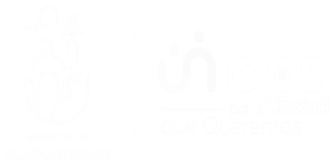 Articulo 8, fracción VI, inciso h); La agenda diaria de eventos, trabajos y/o actividades del sujeto obligado, del mes de  ABRIL  del Regidor Dr. José Roberto García CastilloArticulo 8, fracción VI, inciso h); La agenda diaria de eventos, trabajos y/o actividades del sujeto obligado, del mes de  ABRIL  del Regidor Dr. José Roberto García CastilloArticulo 8, fracción VI, inciso h); La agenda diaria de eventos, trabajos y/o actividades del sujeto obligado, del mes de  ABRIL  del Regidor Dr. José Roberto García CastilloArticulo 8, fracción VI, inciso h); La agenda diaria de eventos, trabajos y/o actividades del sujeto obligado, del mes de  ABRIL  del Regidor Dr. José Roberto García CastilloArticulo 8, fracción VI, inciso h); La agenda diaria de eventos, trabajos y/o actividades del sujeto obligado, del mes de  ABRIL  del Regidor Dr. José Roberto García CastilloArticulo 8, fracción VI, inciso h); La agenda diaria de eventos, trabajos y/o actividades del sujeto obligado, del mes de  ABRIL  del Regidor Dr. José Roberto García CastilloArticulo 8, fracción VI, inciso h); La agenda diaria de eventos, trabajos y/o actividades del sujeto obligado, del mes de  ABRIL  del Regidor Dr. José Roberto García CastilloArticulo 8, fracción VI, inciso h); La agenda diaria de eventos, trabajos y/o actividades del sujeto obligado, del mes de  ABRIL  del Regidor Dr. José Roberto García CastilloDÍA FECHAHORA ASISTENTESEVENTO, TRABAJO Y/O ACTIVIDADLUGAR Miercoles 1911:00Regidor Dr. José Roberto García Castillo y personal del Edificio1er. Simulacro Nacional 2023Edificio Municipal, Independencia No. 10 zona centro.Miercoles 1912:00Regidor Presidente Comisión , Regidores y Regidoras  VocalesSesión Comisión Edilicia de Promoción EconómicaSala de RegidoresJueves2011:30Regidor Presidente Comisión, Regidores (as) VocalesDécima Séxta Sesión Comisión Calles y CalzadasSala de RegidoresViernes 2110:30Regidor Presidente Comisión y Regidores (as) VocalesSesión Comisión Edilicia de Tianguis, Mercados y Espacios AbiertosSalón del PlenoViernes 2112;30Regidora Presidenta Comisión Edilicia y Regidores (as) vocalesSesión Conjunta Comisiones Edilicias de Derechos Humanos y Migrantes, así como Deportes y Atención a la Juventud.Salón del PlenoMartes2515:00Presidenta Municipal, Regidoras , Regidores y Secretario GeneralDécima Novena Sesión Ordinaria Administración Pública Municipal 2022/2024Salón de SesionesMiercoles 2612:00Regidor Presidente y Reigidores (as) VocalesSesión Comisión Edilicia de Servicios PúblicosSalón del PlenoMiercoles 2613:00Regidor Presidente y Reigidores (as) VocalesSesión Comisión Edilicia de Transparencia y AnticorrupciónSalón del PlenoViernes 2808:30Presidenta Municipal, Regidores ( as) y funcionariosToma de Protesta Consejo Directivo 2023/2024                                           CANACO TLAQUEPAQUEPatio San Pedro del Centro Cultural El Refugio.Viernes 2810:00Presidenta Comisión, Regidores (as) VocalesSesión Comisión Edilicia de Salubridad e HigieneSala de Regidores